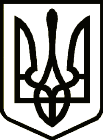 УКРАЇНАСРІБНЯНСЬКА СЕЛИЩНА РАДАРІШЕННЯ(чотирнадцята сесія восьмого скликання)04 лютого 2022 року     								смт СрібнеПро перейменування об'єкта топоніміки в населеному пункті Срібнянської селищної радиКеруючись п. 41 частини 1 ст. 26, ст. 59 Закону України «Про місцеве самоврядування в Україні», Законом України «Про засудження комуністичного та націонал-соціалістичного (нацистського) тоталітарних режимів в Україні та заборону пропаганди їхньої символіки», враховуючи результати проведеного громадського обговорення, рішення комісії з питань найменування (перейменування) об’єктів топоніміки в населених пунктах Срібнянської селищної ради (протокол №04 від 30.12.2021) та рішення виконавчого комітету селищної ради від 28.01.2022 № 29 «Про перейменування об'єктів топоніміки в населених пунктах Срібнянської селищної ради», селищна  рада вирішила:1. Перейменувати об’єкт топоніміки в с. Горобіївка, Прилуцького району, Чернігівської області, а саме: вул. Зої Космодем'янської перейменувати на вул. Садову.2. Керуючому справами (секретарю) виконавчого комітету селищної  ради Ірині ГЛЮЗО забезпечити  оприлюднення даного рішення в засобах масової інформації та направити його до Чернігівської регіональної філії  державного підприємства «Національні інформаційні системи» Міністерства юстиції України та відділу ведення Державного реєстру виборців Прилуцької районної державної адміністрації.3. Контроль за виконанням даного рішення покласти на постійну комісію з питань регламенту, депутатської етики, законності та правопорядку. Селищний голова						      Олена ПАНЧЕНКО